Valsts un reģionālas nozīmes paaugstinātas bīstamības objekti, kuros ražo, lieto, apsaimnieko vai uzglabā bīstamās vielasIekšlietu ministrs	Rihards Kozlovskis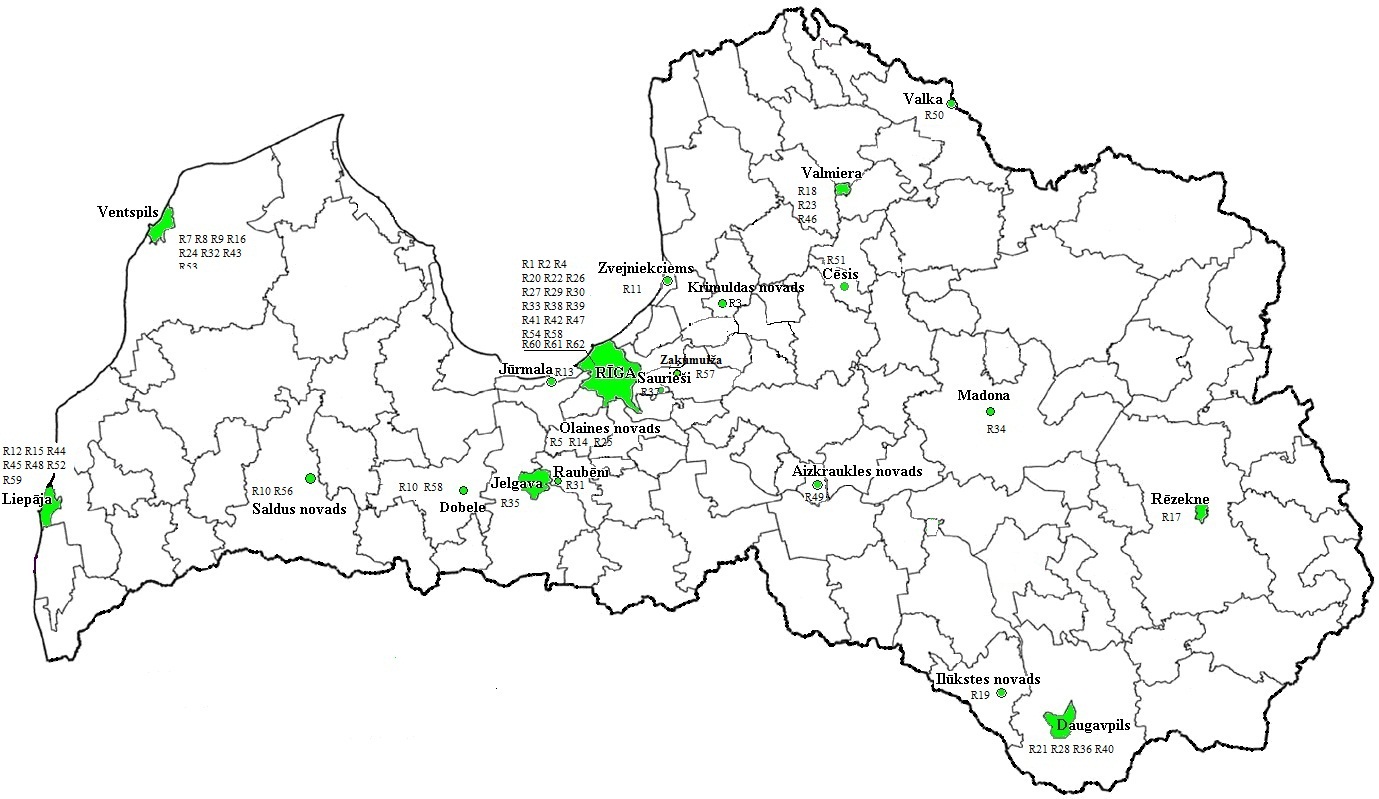 "